ENCODING DAN DECODING KODE BCH(BOSE CHAUDHURI HOCQUENGHEM) UNTUK TRANSMISI DATA MENGGUNAKAN ALGORITMA BERLEKAMP MASSEY DANCHIEN SEARCHSKRIPSIDiajukan kepada Fakultas Matematika dan Ilmu Pengetahuan Alam Universitas Negeri Yogyakarta untuk Memenuhi Sebagian Persyaratan guna Memperoleh Gelar Sarjana Sains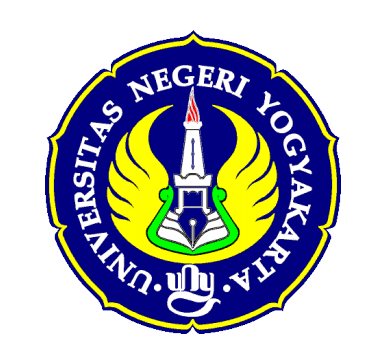 OlehLuthfiana AristaNIM. 11305141014PROGRAM STUDI MATEMATIKA JURUSAN PENDIDIKAN MATEMATIKAFAKULTAS MATEMATIKA DAN ILMU PENGETAHUAN ALAMUNIVERSITAS NEGERI YOGYAKARTA2016ENCODING DAN DECODING KODE BCH(BOSE CHAUDHURI HOCQUENGHEM) UNTUK TRANSMISI DATA MENGGUNAKAN ALGORITMA BERLEKAMP MASSEY DANCHIEN SEARCHSKRIPSIDiajukan kepada Fakultas Matematika dan Ilmu Pengetahuan Alam Universitas Negeri Yogyakarta untuk Memenuhi Sebagian Persyaratan guna Memperoleh Gelar Sarjana SainsOlehLuthfiana AristaNIM. 11305141014PROGRAM STUDI MATEMATIKA JURUSAN PENDIDIKAN MATEMATIKAFAKULTAS MATEMATIKA DAN ILMU PENGETAHUAN ALAMUNIVERSITAS NEGERI YOGYAKARTA2016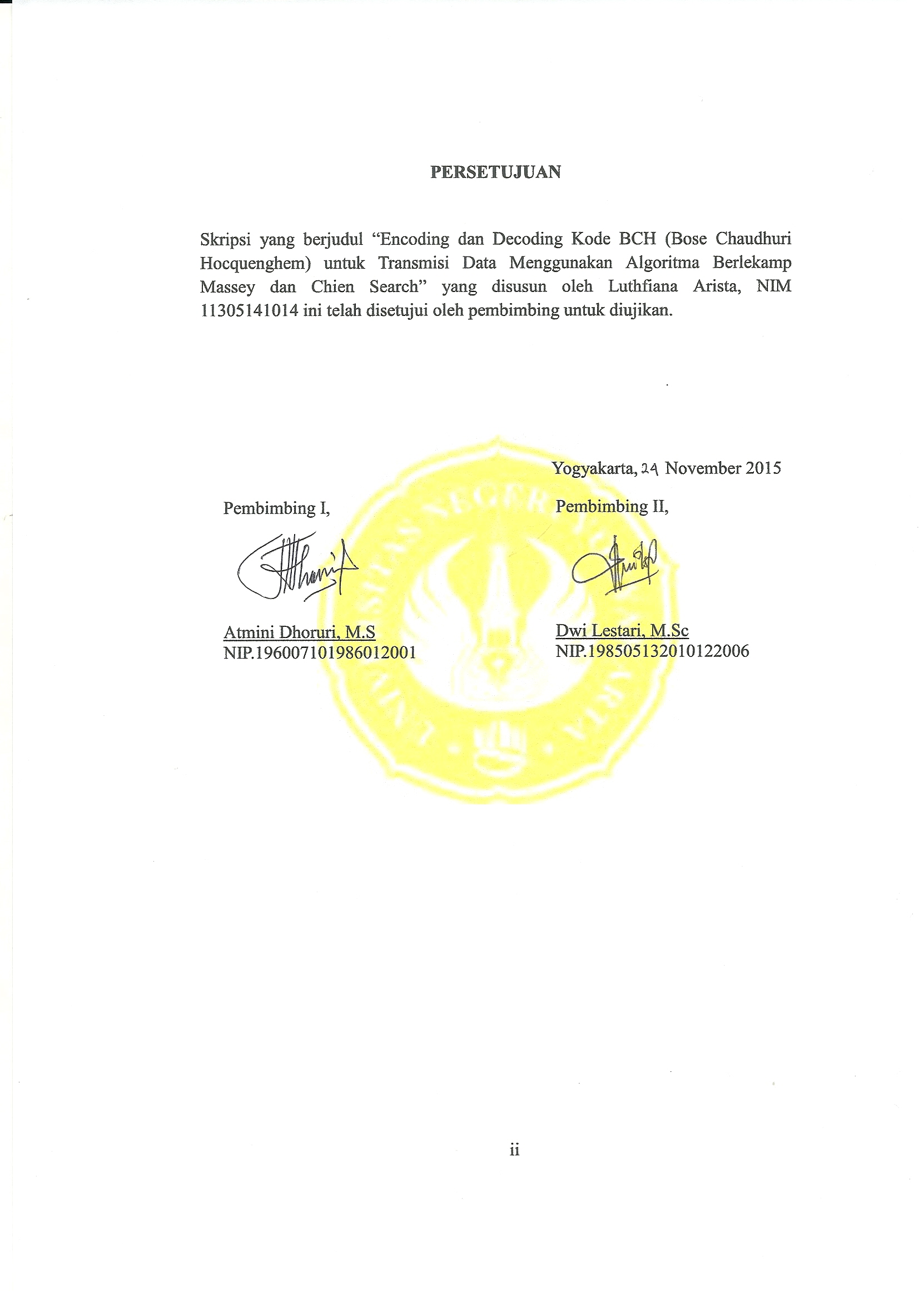 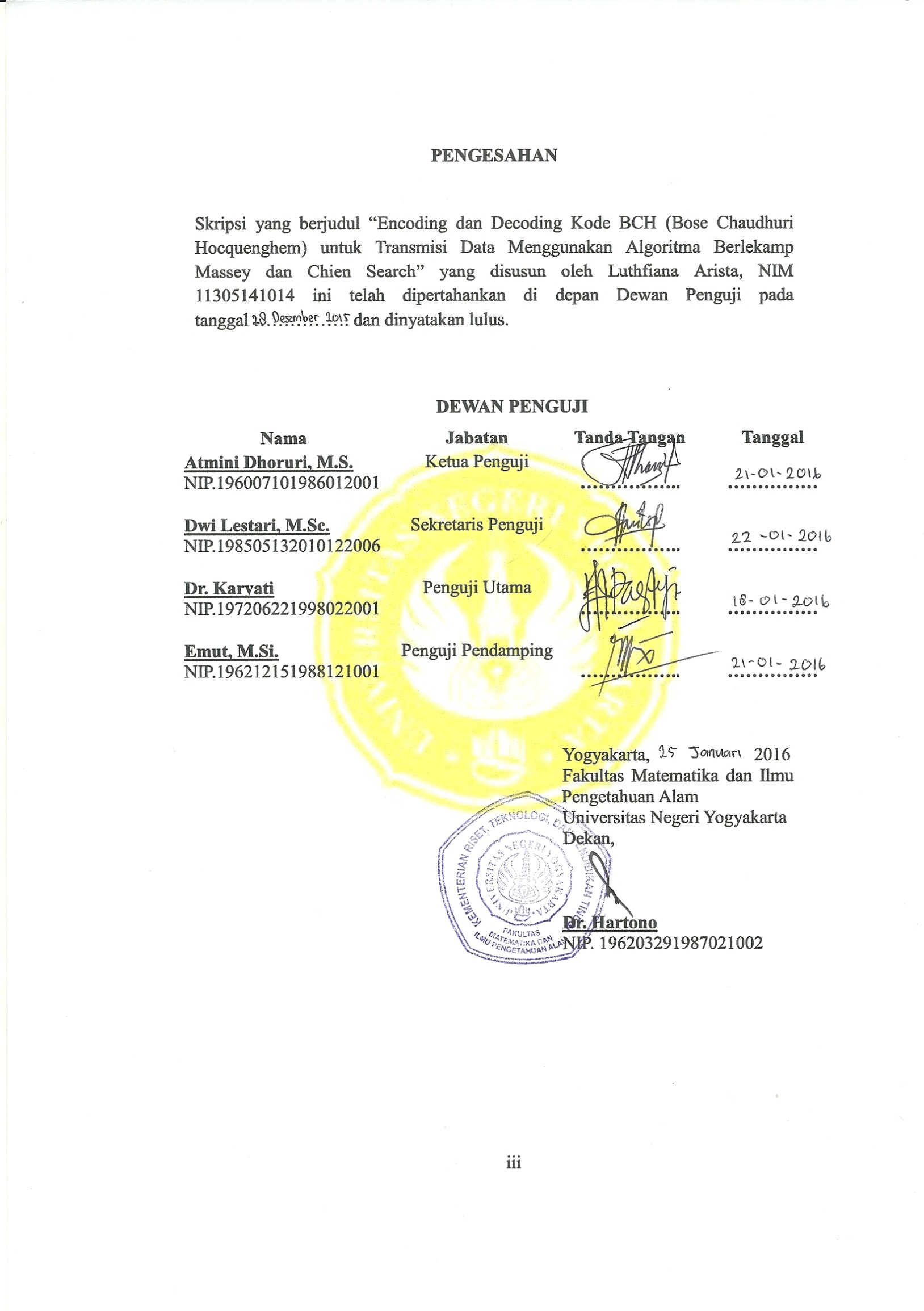 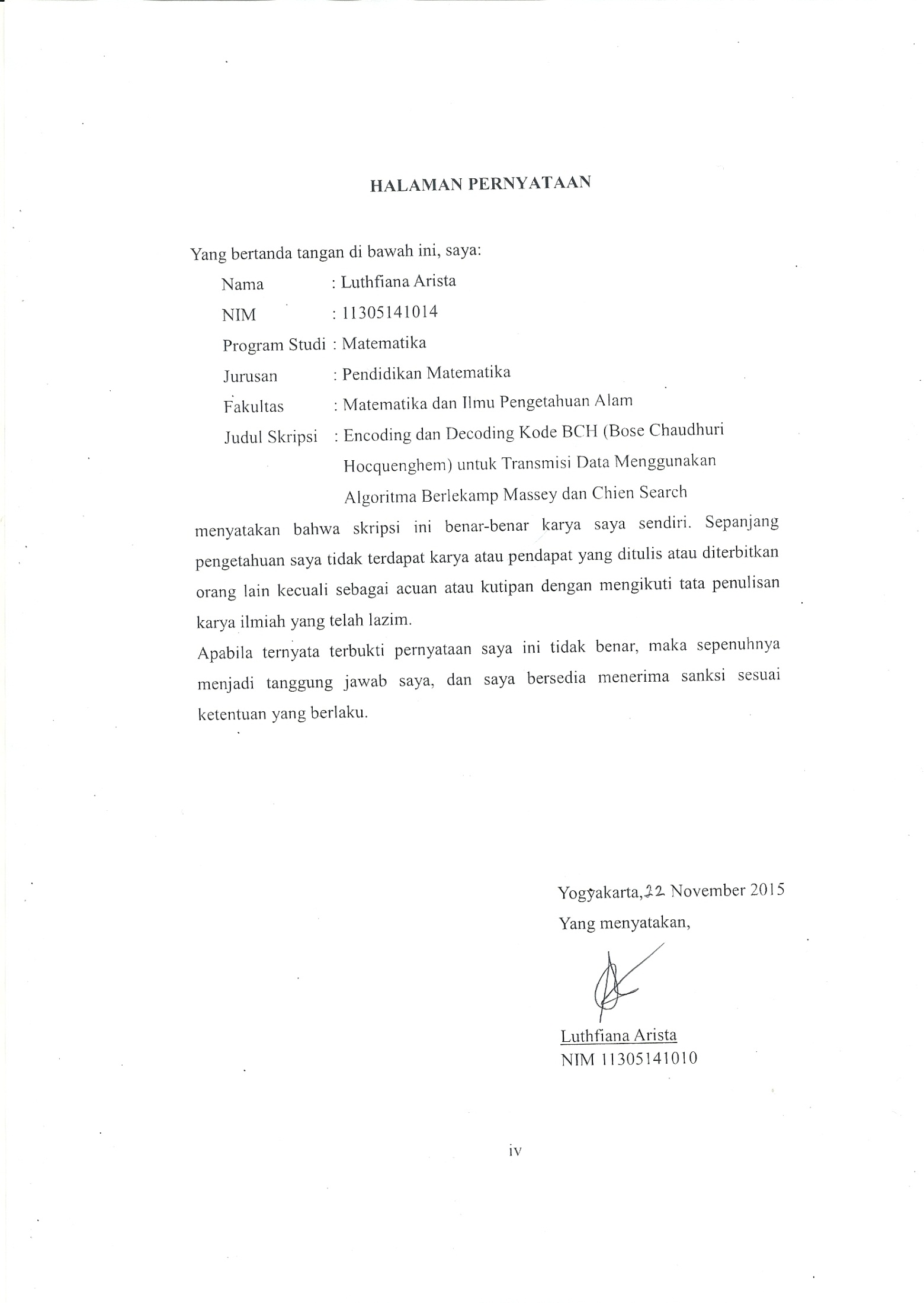 MOTTO“Berbuat baiklah kapanpun kamu bisa, berbuat baik bisa dilakukan kapanpun." (Dalai Lama)"Rahasia menjadi orang yang maju adalah menjadi orang yang mulai melangkah." (Mark Twain)PERSEMBAHANDengan memanjatkan puji syukur kehadirat Allah SWT, karya sederhana ini ku persembahkan kepada:Bapak Aris Rubiyono dan Ibu Anifah Ilmayanti, yang selalu mendoakan dan memberikan motivasi.Adik-adikku Dinda Sofiana Arista, Burhan Zaki Ilmawan, Arina Rifky Arista, Aisyah Nurilhusna Arista, dan Sarah Husnannajia Arista.Guru, dosen, dan pendidik atas ilmu dan nasehat-nasehatnya.Keluarga MATSUB’11, terima kasih telah menjadi kawan seperjuangan dalam menuntut ilmu selama masa kuliah, khususnya playground’s playgroup kids (Yuli, Nurma, A’yun, Casca, Atul, Muhsin, Humam, Noval, Sahid, Mahasin, dan Yoga) atas petualangannya.Teman-teman satu hobi, mbak Ir, Nita, staf OSWI, staf SFI , staf WoofWoof, SWY, Sirius dan kru, dan teman-teman shawol yang tidak dapat disebut satu-persatu.ENCODING DAN DECODING KODE BCH(BOSE CHAUDHURI HOCQUENGHEM) UNTUK TRANSMISI DATA MENGGUNAKAN ALGORITMA BERLEKAMP MASSEY DAN CHIEN SEARCHOlehLuthfiana AristaNIM. 11305141014ABSTRAKUntuk menghasilkan suatu sistem transmisi data yang handal, diperlukan suatu kode yang dapat mengoreksi galat (error) yang terjadi. Salah satu kode pengoreksi galat yang populer adalah kode BCH (Bose Chaudhuri Hocquenghem). Salah satu karakter utama dari kode BCH adalah pendesain dapat mendesain kode dengan kapasitas koreksi yang diinginkan. Penulisan penelitian ini bertujuan untuk menjelaskan cara encoding (mengkodekan) kode BCH dan menjelaskan cara decoding (menguraikan/ membaca) kode BCH dengan algoritma Berlekamp Massey dan Chien Search.Dalam penelitian ini, digunakan metode encoding sistematis, yaitu suatu metode encoding kode BCH dengan cara meletakkan bit pesan dan bit check bersebelahan. Selain itu, diterapkan algoritma Berlekamp Massey dan algoritma Chien Search untuk melakukan decoding pada kode BCH. Langkah pertama dalam melakukan decoding kode BCH adalah penghitungan syndrome. Langkah kedua adalah penggunaan Algoritma Berlekamp Massey. Langkah ketiga adalah penggunaan algoritma Chien Search. Berdasarkan penggunaan algoritma Berlekamp Massey dan Chien Search, diperoleh hasil akhir yaitu posisi galat yang terjadi di dalam barisan yang diterima. Setelah posisi galat diketahui, kata (word) yang diterima dikoreksi menjadi pesan yang benar.Kata Kunci: Algoritma Berlekamp Massey, algoritma Chien Search, decoding, encoding, kode BCH KATA PENGANTARAssalamu’alaikum wr. wbAlhamdulillahirobbil’alamin, puji syukur penulis panjatkan kepada Allah SWT yang senantiasa memberikan nikmat dan rahmatNya sehingga penulis dapat menyelesaikan penulisan skripsi dengan judul “Encoding dan Decoding Kode BCH (Bose Chaudhuri Hocquenghem) untuk Transmisi Data Menggunakan Algoritma Berlekamp Massey dan Chien Search”. Tugas akhir Skripsi ini dibuat sebagai salah satu syarat untuk menyelesaikan studi Sarjana Sains (S.Si).Banyak pihak yang telah mendukung dan membantu penulis sejak awal kuliah hingga penulisan tugas akhir skripsi. Pada kesempatan ini, penulis mengucapkan terima kasih pada pihak-pihak yang telah membantu dan memberikan dukungan kepada penulis, yaitu:Bapak Dr. Hartono selaku Dekan Fakultas Matematika dan Ilmu Pengetahuan Alam Universitas Negeri Yogyakarta.Bapak Dr. Sugiman selaku Ketua Jurusan Pendidikan Matematika FMIPA Universitas Negeri Yogyakarta yang telah memberikan kelancaran dalam urusan akademik.Bapak Dr. Agus Maman Abadi selaku Ketua Program Studi Matematika FMIPA Universitas Negeri Yogyakarta.Bapak Bambang Sumarno H.M., M.Kom selaku Dosen Pembimbing Akademik yang telah memberikan arahan, bimbingan, dan nasehat selama proses studi di UNY.Ibu Atmini Dhoruri, M.S dan Ibu Dwi Lestari, M.Sc selaku Dosen Pembimbing Skripsi yang telah memberikan bimbingan, arahan, dan saran sehingga penulis dapat menyelesaikan penulisan Tugas Akhir Skripsi ini.Bapak Ibu dosen Jurusan Pendidikan Matematika yang telah memberikan ilmu kepada penulis baik secara langsung maupun tidak langsung.Bapak Aris Rubiyono, Ibu Anifah Ilmayanti, dan keluarga yang tidak pernah lelah memberikan dukungan, semangat, dan doa untuk penulis.Sahabat-sahabat dan semua pihak yang telah memberikan motivasi dan membantu secara langsung maupun tidak langsung sehingga dapat memperlancar proses penyusunan tugas akhir ini.Penulis menyadari bahwa dengan keterbatasan yang dimiliki, penulisan skripsi ini masih jauh dari sempurna. Oleh sebab itu, penulis sangat mengharap kritik dan masukan yang membangun sehingga dapat membuat skripsi ini menjadi lebih baik.Semoga tugas akhir ini dapat bermanfaat bagi pembaca dan pihak lain yang terkait. Aamiin.Wassalamu’alaikum wr. wb.Yogyakarta,    November 2015Luthfiana Arista   NIM. 11305141014  DAFTAR ISIDAFTAR TABELTabel 2.1 Standard Array kode- …………………………………..….. 20Tabel 2.2 Coset leader dan Syndrome kode- ……………………….… 21Tabel 2.3 Elemen-Elemen  ………………………………………….. 25Tabel 3.1 Representasi dari  ………....…………………………….… 40Tabel 3.2 Lapangan dengan  Elemen yang dibangun oleh polinomial ………………………………………………………. 	41Tabel 3.3 Tabel iterasi pencarian  ………………………………………	54 Tabel 3.4 Iterasi pencarian  dengan algoritma yang disederhanakan ….. 	55Tabel 3.5 Hasil pencarian  ………………………………………………	58DAFTAR GAMBARGambar 3.1 Encoding dengan suatu (n-k) stage shift register ………..………. 62Gambar 3.2 Sirkuit logika encoding kode BCH (31, 11) yang diimplementasikan pada FPGA ……………………………………………..……….. 62Gambar 3.3 Diagram Blok Decoder BCH (63, 51, 2) …………………..…….. 64Gambar 3.4 Implementasi Penghitungan Syndrome dan Pencarian Koefisien .. 64Gambar 3.5 Implementasi Blok Chien Search ………………………………... 65DAFTAR SIMBOLBAB IPENDAHULUANLatar BelakangMeningkatnya penggunaan komunikasi digital dan munculnya komputer digital sebagai alat yang penting dalam teknologi saat ini menuntut adanya sistem komunikasi yang dapat diandalkan. Tuntutan tersebut semakin meningkat seiring munculnya jaringan data berskala besar dan berkecepatan tinggi yang digunakan untuk bertukar, memproses, dan menyimpan informasi digital di lingkungan militer, kepemerintahan, dan juga swasta. Diperlukan adanya teknologi komputer dan komunikasi dalam merancang sistem yang handal tersebut. Salah satu masalah terbesar yang dihadapi rancangan-rancangan tersebut adalah kendali terhadap galat (error) yang terjadi sehingga pengolahan data yang tangguh dapat tercapai.Dalam makalah ‘A Mathematical Theory of Communication’ yang diterbitkan pada tahun 1948, Claude Shanon menunjukkan bahwa sistem komunikasi yang dapat diandalkan dapat dicapai jika dilakukan proses encoding (mengkodekan pesan) dan decoding (menguraikan/membaca pesan) yang tepat. Makalah tersebut menandai munculnya teori pengkodean, suatu bidang studi yang membahas hal-hal terkait pengiriman data melalui channel komunikasi dan perbaikan galat yang terjadi selama pengiriman. Perkembangan di bidang pengkodean baru-baru ini terpusat pada pencapaian sistem digital berkecepatan tinggi, dan penggunaan pengkodean untuk komputer digital dan sistem komunikasi.Saat data dikirimkan, terkadang gangguan yang terjadi di dalam channel menyebabkan terjadinya galat di dalam pesan yang dikirimkan. Walaupun tidak ada yang dapat dilakukan untuk mencegah channel menyebabkan galat tersebut, dapat dilakukan perbaikan terhadap galat yang terjadi menggunakan pengkodean. Banyak komputer kini menanamkan kemampuan pengoreksian galat ke dalam RAM (Random Access Memory) karena memperbaiki galat yang terjadi selama pengiriman pesan lebih murah daripada membangun sirkuit terintegrasi  yang 100% dapat diandalkan. Ide dasarnya adalah mengambil himpunan  bit yang akan dikirimkan, tambahkan  bit check, dan kirimkan seluruh  bit. Diasumsikan bahwa jika gangguan di dalam channel mengubah beberapa bit dari  bit yang dikirimkan,  bit check akan mampu memberikan cukup informasi untuk memungkinkan dilakukannya pendeteksian dan pengoreksian kesalahan yang terjadi.Salah satu kode pengoreksi galat yang popular adalah kode BCH (Bose Chaudhuri Hocquenghem). Kode BCH ditemukan oleh R. C. Bose dan D. V. Ray-Chaudhuri pada tahun 1960 dan secara terpisah pada tahun 1959 oleh A. Hocquenghem. Kode BCH adalah generalisasi kode Hamming (salah satu bentuk kode linear yang ditemukan oleh R. W. Hamming dan M. J. E. Golay) untuk multiple error correction. Fitur pembeda yang paling utama dari kode BCH adalah kemungkinan untuk memilih banyaknya galat yang akan dikoreksi.Di dalam proses transmisi data terdapat dua proses utama, yaitu encoding (mengkodekan pesan) dan decoding (menguraikan/membaca pesan). Salah satu cara encoding kode BCH adalah dengan melakukan encoding sistematis dengan meletakkan bit pesan dan bit check bersebelahan. Salah satu cara decoding kode BCH adalah dengan menggunakan algoritma Berlekamp Massey dan Chien Search. Elwyn Berlekamp menemukan cara decoding kode BCH pada tahun 1968 dan James Massey mengembangkan algoritma tersebut pada tahun 1969.Dalam suatu channel komunikasi dengan pengkodean, hanya kata kode (codeword) yang ditransimisikan. Misalkan ada suatu kata kode w yang diterima. Jika w suatu kata kode yang valid, dapat disimpulkan bahwa tidak ada galat yang terjadi selama transmisi. Jika bukan, diketahui bahwa ada beberapa galat yang terjadi. Dalam hal ini, dibutuhkan suatu aturan untuk menemukan kata kode yang paling mungkin dikirimkan berdasarkan galat yang diterima. Beberapa penelitian mengenai karakter dan decoding kode BCH telah dilakukan:An Enhanced (31,11,5) Binary BCH Encoder and Decoder for Data Transmission oleh P.Mozhiarasi, C.Gayathri, dan V.Deepan. Tulisan ini mendeskripsikan desain encoder dan decoder BCH (31,11,5) dengan 31, 11 dan 5 yang secara berturut-turut merepresentasikan panjang blok (n), panjang data (k) dan banyaknya galat maksimal yang dapat diperbaiki.Analisis Kinerja Kode BCH oleh Edy Susanto. Dalam tulisan ini penulis menggunakan algoritma Berlekamp sebagai algoritma pendekodean BCH. Tulisan ini membahas bagaimana pengaruh implementasi kode pengoreksi galat terhadap kinerja sistem komunikasi secara keseluruhan.Step-by-step Decoding of the Bose-Chaudhuri-Hocquenghem Codes oleh James L. Massey. Tulisan ini memberikan konsep serta step by step decoding kode BCH dengan menggunakan batas BCH yang telah diketahui.Some codes related to BCH-codes of low dimension oleh Yves Edela, Jurgen Bierbrauer. Tulisan ini mengkonstruksikan banyak kode biner, terner dan kuaterner dengan metode yang melibatkan penelitian tentang kode BCH atas lapangan, rangkaian dan konstruksi X yang lebih besar dan ragam konstruksi Griesmer (kode residual).Hardware Implementation of (63, 51) BCH Encoder and Decoder for WBAN using LFSR and BMA oleh Priya Mathew dkk. Di dalam tulisan ini diberikan contoh implementasi kode BCH (63, 51) pada WBAN (Wireless Body Area Network). Kode tersebut diimplementasikan pada device FPGA (Field Programmable Gate Array) Virtex 4.Implementation of Encoder for (31, k) Binary BCH Code based on FPGA for Multiple Error Correction Control oleh Samir Jasim Mohammed. Tulisan ini menjelaskan desain dan implementasi encoder kode BCH (31, k) menggunakan chip FPGA yang dapat dikonfigurasi. Berdasarkan penelitian-penelitian sebelumnya, terutama An Enhanced (31,11,5) Binary BCH Encoder and Decoder for Data Transmission oleh P.Mozhiarasi, C.Gayathri, dan V.Deepan (2015), tugas akhir ini merupakan studi dari jurnal tersebut dengan judul “Encoding dan Decoding  kode BCH (Bose Chaudhuri Hocquenghem) untuk Transmisi Data menggunakan Algoritma Berlekamp Massey dan Chien Search”. Selanjutnya diberikan contoh implementasi encoder dan decoder kode BCH pada WBAN (Wireless Body Are Network) dan FPGA (Field Programmable Gate Arrays). Dengan penelitian ini, diharapkan dapat menambah pemahaman mengenai cara melakukan encoding dan decoding kode BCH.Rumusan MasalahBerdasarkan latar belakang di atas, dapat ditemukan beberapa permasalahan yang dirumuskan sebagai berikut:Bagaimana cara melakukan encoding (mengkodekan) kode BCH?Bagaimana cara melakukan decoding (menguraikan/membaca) kode BCH dengan algoritma Berlekamp Massey dan Chien Search?Bagaimana contoh implementasi encoding dan decoding kode BCH?Tujuan PenelitianTujuan penulisan penelitian ini adalah:Menjelaskan cara encoding (mengkodekan) kode BCH, danMenjelaskan cara decoding (menguraikan/membaca) kode BCH dengan algoritma Berlekamp Massey dan Chien Search.Menjelaskan contoh implementasi encoding dan decoding kode BCH.Manfaat PenelitianManfaat yang dapat diperoleh dari penelitian ini adalah:Bagi penulisBagi penulis, penulisan skripsi ini dapat menambah pengetahuan dan wawasan tentang kode pengoreksi galat (error correcting code) pada umumnya, dan kode BCH pada khususnya.Bagi para pembacaSebagai salah satu bahan dalam mempelajari kode BCH dan diharapkan penelitian ini dapat dijadikan sebagai referensi untuk penelitian selanjutnya. Bagi perpustakaan Universitas Negeri YogyakartaPenulisan skripsi ini juga menambah koleksi bahan pustaka bagi Universitas Negeri Yogyakarta pada umumnya, dan mahasiswa Fakultas Matematika dan Ilmu Pengetahuan Alam pada khususnya.BAB IIKAJIAN TEORIPada Bab II ini berisi kajian teori. Di bab ini akan dijelaskan beberapa definisi mengenai grup, ring, dan lapangan serta teori-teori pengkodean yang mendasari teori kode BCH.GrupDefinisi 2.1 (Fraleigh, 2003 : 20). Operasi biner  pada himpunan S adalah suatu pemetaan fungsi  ke . Untuk setiap , elemen  dari S dilambangkan dengan .Definisi 2.2 (Fraleigh, 2003 : 37). Grup  adalah suatu himpunan G yang tertutup dengan operasi biner , sedemikian sehingga aksioma-aksioma berikut dipenuhi:Untuk setiap , berlaku  atau sifat asosiatif dari .Ada suatu elemen  di  sedemikian sehingga untuk setiap , ,  adalah elemen identitas untuk .Untuk setiap , ada suatu elemen  di  sedemikian sehingga ,  adalah invers dari .Definisi 2.3 (Fraleigh, 2003 : 39). Grup  disebut grup abelian jika operasi binernya bersifat komutatif.Berikut akan diberikan contoh grup abelian.Contoh 2.1. Himpunan  adalah suatu grup abelian. Himpunan  adalah himpunan semua kelas bilangan bulat modulo  dengan penjumlahan modulo .Bukti:Memperhatikan tabel Cayley  untuk penjumlahan modulo  terlihat bahwa sifat tertutupnya terpenuhi, elemen identitasnya adalah , invers terhadap penjumlahan modulo 2 yaitu . Tabel simetris terhadap diagonal utama, sehingga penjumlahan modulo  bersifat komutatif.						 																					RingRing adalah suatu struktur aljabar dengan dua operasi biner.Definisi 2.4 (Fraleigh, 2003 : 167). Ring  adalah suatu himpunan  dengan dua operasi biner  dan , yang kemudian disebut operasi penjumlahan dan perkalian. Kedua operasi tersebut didefinisikan pada  sedemikian sehingga aksioma-aksioma berikut dipenuhi: adalah grup abelian.Operasi perkaliannya bersifat asosiatif.Untuk setiap , berlaku sifat distributif kiri, dan sifat distributif kanan .Berikut diberikan contoh dari ring.Contoh 2.2. Himpunan  adalah suatu ring. Himpunan  adalah himpunan semua kelas bilangan bulat modulo  dengan penjumlahan modulo  dan perkalian modulo  adalah suatu ring.Bukti:Memperhatikan tabel Cayley  untuk penjumlahan modulo  terlihat bahwa sifat tertutupnya terpenuhi, elemen nolnya adalah , invers terhadap penjumlahan modulo 2 yaitu . Tabel simetris terhadap diagonal utama, sehingga penjumlahan modulo  bersifat komutatif. Himpunan  terhadap perkalian modulo  bersifat tertutup.						LapanganDefinisi 2.5 (Gallian, 2006 : 250). Lapangan adalah suatu ring komutatif dengan elemen kesatuan yang setiap elemen yang bukan nol adalah suatu unit (mempunyai invers terhadap perkalian).Berikut adalah contoh dari lapangan.Contoh 2.3. Himpunan  adalah himpunan semua kelas bilangan bulat modulo  dengan penjumlahan modulo  dan perkalian modulo  adalah suatu lapangan.Bukti:Memperhatikan tabel Cayley  untuk penjumlahan modulo  terlihat bahwa sifat tertutupnya terpenuhi, elemen nolnya adalah , invers terhadap penjumlahan modulo 5, yaitu . Tabel simetris terhadap diagonal utama, sehingga penjumlahan modulo  maupun perkalian modulo  bersifat komutatif. Himpunan  terhadap perkalian modulo  bersifat tertutup, elemen kesatuannya adalah  dan invers dari setiap elemenennya terhadap perkalian modulo , yaitu .																		Lapangan HinggaDefinisi 2.6 (Lange, 2011). Suatu lapangan yang memuat elemen sebanyak berhingga disebut lapangan berhingga. Lapangan hingga yang memuat sebanyak  elemen dilambangkan dengan .Berikut akan diberikan contoh lapangan hingga.Contoh 2.4. Himpunan  adalah suatu lapangan hingga karenaadalah suatu lapangan dengan banyak elemen yang berhingga.Lapangan GaloisDefinisi 2.7 (Vanstone dan Oorschot, 1989 : 28). Jika  suatu lapangan hingga dengan  elemen, dan  dengan  bilangan prima dan  bilangan asli, maka  dilambangkan dengan .Untuk mengkonstruksi suatu lapangan hingga yang memuatelemen digunakan suatu polinomial tak tereduksi dengan derajatdalam. Untuk kasus, akan dibuktikan bahwa selalu ada suatu polinomial kuadrat tidak tereduksi dalam. Adapolinomial monik (polinomial dengan derajatdengan koefisien dariadalah) berderajat dua dalam. Jika satu daripolinomial tersebut yang dapat direduksi, maka polinomial tersebut adalah suatu hasil perkalian dari polinomial monik berderajat. Ada tepatpolinomial monik berderajat. Menggunakan polinomial-polinomial monik berderajat tersebut didapatkan polinomial kuadrat monik yang dapat direduksi, dengan  adalah kombinasi  dari . Sehingga banyaknya polinomial kuadrat monik yang tidak tereduksi adalahyang membuktikan keberadaan polinomial kuadrat tidak tereduksi.Contoh 2.5. Untukdan, ada dua polinomial monik pangkat tiga yang tidak tereduksi atas yaitudan. Misal ambil  sehingga elemen-elemen  adalah , , , , , , , . Jika  dilambangkan dengan  maka elemen-elemen dari  adalahKata Kode (Codeword) Definisi 2.8 (Ling S. & Xing C., 2004 : 5). Misal  adalah himpunan berukuran q, yang kemudian disebut alfabet kode dan elemen-elemennya disebut simbol kode.Kata (word) q-er dengan panjang  atas  adalah suatu barisan  dengan  untuk setiap .Kode blok q-er dengan panjang  atas  adalah suatu himpunan tidak kosong  yang berisi kata dengan panjang n.Suatu elemen  disebut kata kode dalam .Biasanya alfabet kode yang digunakan diambil dari lapangan hingga  dengan order . Kode atas alfabet kode  disebut kode biner.Jarak HammingDefinisi 2.9 (Ling S. & Xing C., 2004 : 9). Misaldanadalah kata kode dengan panjangatas. Jarak Hamming darike, dinotasikan denganadalah banyaknya posisi yang berbeda antara dan. Jikadan , makadengandandianggap sebagai kata dengan panjang , danBerikut adalah contoh penghitungan jarak Hamming dari dua kata kode.Contoh 2.6. Jika  dan,,makaDefinisi 2.10 (Vanstone dan Oorschot, 1989 : 7). Jikasuatu kode- (kode dengan panjangmemuat kata kode) maka jarak Hammingdari kodeadalahDengan kata lain, jarak Hamming dari suatu kode adalah jarak minimum antara dua kata kode yang berbeda, atas semua pasang kata kode.Contoh 2.7. Misalkan dengandiperolehJadi mempunyai jarak.Bobot HammingDefinisi 2.11 (Ling S. & Xing C., 2004 : 46). Misalsuatu kata kode dalam. Bobot Hamming dari, disimbolkan, didefinisikan sebagai banyaknya koordinat tak nol di. Untuk setiap elemendaribobot Hamming didefinisikan sebagai berikut:Jika  dengan  maka bobot Hamming darijuga secara ekuivalen didefinisikan sebagaiDefinisi 2.12 (Ling S. & Xing C., 2004 : 48). Jikasuatu kode maka bobot (Hamming) minimum dari, dilambangkan denganadalah bobot terkecil dari kata kode tak nol dari.Berikut diberikan contoh penghitungan bobot Hamming dari suatu kode.Contoh 2.8. Misal ada suatu kode biner linear.Sehingga.Kode LinearDefinisi 2.13 (Ling S. & Xing C., 2004 : 45). Suatu kode linear  dengan panjang  atas  adalah suatu subruang vektor dari ruang vektor dengan  adalah himpunan semua vektor dengan panjang  yang entri-entrinya adalah elemen Definisi 2.14 (Ling S. & Xing C., 2004 : 46). Kode  adalah kode linear  dengan panjang  berdimensi  atas  .Contoh 2.9. Berikut ini adalah kode linear:. Kode ini disebut repetition code. dengan  dengan . dengan .Matriks GeneratorMatriks yang digunakan untuk membentuk suatu kode linear adalah matriks generator. Definisi 2.15 (Vanstone dan Oorschot, 1989 : 51). Suatu Matriks Generatoruntuk kodeadalah matriksyang barisnya merupakan basis ruang vektor dari.Kata kode dari suatu kode linear(atas lapangan) dengan matriks generatoradalah semua kombinasi linear (atas) dari baris-baris. Kemudiandisebut kode yang dibangun oleh matriks.Operasi baris elementer yang dilakukan padaakan memberikan matriks-matriks yang juga membangun. Misalnya, jika dapat ditemukan suatu matriks generator yang berbentuk dengan adalah matriks identitasdanadalah suatu matriks, maka simbol informasi berada di posisipertama dari suatu kata kode. Matriksdengan bentuk tersebut disebut matriks generator dengan bentuk standar. Tidak dapat dijamin bahwa akan selalu adauntuk. Meski demikian, menukar posisi koordinat dari suatu kodemenghasilkan ruang bagianyang memiliki bobot dan jarak Hamming yang sama dengan. Sehinggadanadalah kode yang sama, yang kemudian mendorong adanya definisi berikut, dengan matriks permutasi adalah suatu matriks identitas dengan baris atau kolom yang ditukar.Definisi 2.16 (Vanstone dan Oorschot, 1989:52). Dua kode-danatas lapangandikatakan kode ekuivalen jika ada matriks generatordanuntukdandan suatu matriks permutasidengan ukuransedemikian sehingga Matriksmenukar kolom, sehingga menukar posisi koordinat diyang menghasilkan kode.Contoh 2.10. Misaladalah suatu kode- yang dibangun oleh matriks generatoradalah kode-dengan matriks generatorDapat ditunjukkan bahwadanadalah kode ekuivalen sebagai berikut. Dengan operasi baris pada didapatkan matriks generator lain untukyaituDipilih matriks permutasi yang akan menghasilkan didapatkanPerkalian antara matriks G dan matriks menukar kolomdandari, sehingga menukar koordinatdandari setiap kata kode dari. Kedua kode tersebut ekuivalen, tetapi tidak identik.Definisi 2.17 (Vanstone dan Oorschot, 1989 : 54). Jikaadalah suatu kode-atas lapanganmaka komplemen ortogonaluntuk semua.Himpunan  adalah himpunan -tupel atas yang ortogonal terhadap setiap vektor di. Kode selanjutnya disebut sebagai kode dual dari.Definisi 2.18 (Vanstone dan Oorschot, 1989 : 55). Jikaadalah matriks generator untuk, maka  adalah matriks generator untuk.Contoh 2.11. Kode adalah kode-atas yang dibangun olehDengan melakukan operasi baris elementer yang sesuai terhadap , didapatkan matriksyang membangun kode yang sama, denganMatriks generator yang membangun komplemen ortogonal dariadalahMatriks Parity CheckDefinisi 2.19 (Ling S. & Xing C., 2004 : 52). Matriks Parity Checkuntuk suatu kode linearadalah matriks generator untuk kodeJikaadalah matriks generator untukdanadalah matriks generator untuk, makaadalah matriks parity check untukdanadalah matriks parity check untuk.Contoh 2.12. Jikaadalah matriks parity check untuk kode-atasmaka matriks generator untukadalahSyndromeDefinisi 2.20 (Ling S. & Xing C., 2004 : 59). Jikaadalah suatu kode linear dengan panjangatasdan  adalah sebarang vektor dengan panjang, maka koset dariyang ditentukan olehadalah himpunanGrup  dengan operasi penjumlahan vektor adalah suatu grup abelian berhingga dan kode linear  atas  dengan panjang  adalah suatu subgrup dari  sehingga .Definisi 2.21 (Ling S. & Xing C., 2004 : 60). Suatu kata atau kata kode dengan bobot (Hamming) terkecil dalam suatu koset disebut coset leader.Definisi 2.22 (Ling S. & Xing C., 2004 : 62). Misaladalah suatu kode linear-atas danadalah matriks parity check untuk, untuk setiap . Syndrome dari kodeadalah .Contoh 2.13. Suatu kode-dengan matriks generator dan matriks parity checkTabel 2.1 Standard Array kode-Semua vektor yang berbobot 1 merupakan coset leader, sehingga leader yang terletak di baris terakhir tidak langsung terlihat dengan jelas. Leader ini dapat diperoleh setelah menghitung semua vektor berbobot 2 dari ketujuh leader yang telah didapatkan.Untuk menghitung syndrome, digunakan  sehingga:Tabel 2.2 Coset leader dan Syndrome kode-Ring PolinomialDefinisi 2.23 (Ling S. & Xing C., 2004 : 22). Misaladalah suatu lapangan. Himpunandisebut ring polinomial atas. Suatu elemen daridisebut suatu polinomial atas. Dalam polinomial , bilangan bulatdisebut derajat dari, dilambangkan dengan, jika.Polinomial tak nol  berderajatdisebut polinomial monik jika. Polinomialyang berderajat positif disebut reducible (atas) jika ada dua polinomialdanatassedemikian sehingga,dan. Jika syarat-syarat tersebut tidak dipenuhi, polinomialberderajat positif tersebut disebut irreducible atas.Contoh 2.14Polinomial  adalah suatu polinomial berderajatyang dapat direduksi karena .Polinomial  adalah polinomial berderajatyang tidak tereduksi karena jikatereduksi makaakan memiliki faktor linearatau, yaituatauakan menjadi akar dari, akan tetapi .Dengan argumen yang sama dengan poin ii,  dan  keduanya tidak tereduksi ataskarena keduanya tidak memiliki faktor linear.Polinomial MinimalDefinisi 2.24 (Togneri dan deSilva, 2006 : 339)Misaldanadalah dua lapangan. Lapanganadalah suatu extension field darijika ada suatu isomorfisme ring darike himpunan bagian.Polinomial dengan derajatdan koefisien dariadalahdisebut polinomial monik.Jikasuatu lapangan danadalah elemen dariatau extension field dari,adalah suatu polinomial monik tidak tereduksi dengan  dan tidak ada polinomial lain dengan derajat yang lebih kecil dariyang memenuhi , makaadalah polinomial minimum dariatas.Jikaadalah polinomial minimum dariatas, makaadalah faktor dari polinomial lainyang memenuhi .Misal  saling prima dengan , yaitu . Koset siklotomik dari  (atau -koset siklotomik) modulo memuat  didefinisikan olehHimpunan bagian  dari  disebut himpunan lengkap dari representatif koset siklotomik dari modulo jika  berbeda dan Teorema 2.1. Jikaadalah elemen primitif (generator grup perkalian) dari  maka polinomial minimal dari  terhadap  adalahdengan  adalah koset siklotomik unik darimoduloyang memuatBuktiLangkah 1: adalah akar darikarena .Langkah 2: Misal  dengan  dan . Dengan memangkatkan setiap koefisien dengandidapatkanDi dalam rumus di atas  sehingga  untuk semua . Artinya,adalah suatu polinomial atas.Langkah  3: Elemenadalah suatu elemen primitif, sehingga  untuk dua elemen yang berbedadandari. Sehinggatidak memiliki akar berganda. Kemudian jika  dan . Berlaku  untuk  maka untuk sebarang  ada suatu bilangan bulat  sedemikian sehingga  SehinggaLangkah yang ketiga mengimplikasikan bahwaadalah pembagi dari.Ketiga langkah tadi menunjukkan bahwaadalah polinomial minimal dari.Matriks VandermondeDefinisi 2.25 (Pretzel, 1992 : 203). Suatu matriks Vandermonde  berukuran didefinisikan sebagai berikut:Baris pertama dari dapat dipilih secara sebarang:Kemudian keseluruhan matriks adalahContoh 2.15. Kode BCHdengan polynomial generator yang dibentuk dari polynomial primitif atas  memiliki matriks parity check. Kolom-kolom matriks tersebut merepresentasikan elemen-elemen tak nol dari . Tabel 2.3 Elemen-Elemen Dengan memilih elemen primitif  diperoleh kolom-kolomnya adalahjikaberjalan darisampaimaka matriks lengkapnya adalah.BAB IIIPEMBAHASANPada Bab III ini berisi pembahasan tentang konsep kode pengoreksi galat (error correcting code), proses encoding menggunakan sistem encoding sistematis, serta proses decoding menggunakan algoritma Berlekamp Massey dan Chien Search.Kode Pengoreksi GalatTeori kode pendeteksi dan pengoreksi galat adalah cabang ilmu matematika dan teknik yang berhubungan dengan transmisi dan penyimpanan data. Media informasi tidak 100% dapat diandalkan, artinya gangguan-gangguan (noise) sering menyebabkan data menjadi berubah atau rusak. Untuk menangani masalah tersebut, ditambahkan redundansi ke data asli. Dengan redundansi tersebut, galat (error) yang terjadi sampai batas toleransi tertentu dapat diperbaiki, atau minimal adanya galat dapat dideteksi. Berikut diberikan contoh untuk menggambarkan konsep tersebut (Vanstone dan Oorschot, 1989 : 1).Contoh 3.1. Misal informasi yang dikirimkan berbentuk himpunan {apel, anggur, nanas, nangka}. Masing-masing elemen himpunan tersebut dipasangkan dengan suatu barisan angka 0 dan 1 sebagai berikut:	A 	 00	B	 	 10	C		 01	D	 	 11.Sehingga jika dikirimkan barisan 00, maka penerima akan mengartikan barisan tersebut sebagai apel. Jika pengirim mengirimkan 00 dan penerima menerima 01, maka terjadi satu galat. Penerima tidak mengetahui adanya galat tersebut karena 01 adalah potongan informasi valid yang berarti nanas.Peningkatan kehandalan transmisi data dilakukan dengan menambahkan redundansi ke setiap pesan. Misal dibuat pasangan baru sebagai berikut:A 	 00  00000	B	 	 10  10110	C	 	 01  01011	D	 	 11  11101.Jika penerima menerima 01000, maka akan diketahui bahwa ada galat di dalam pesan yang diterima tersebut karena 01000 tidak ada dalam daftar kode yang dikirimkan.Kode BCHKode BCH adalah suatu kelas kode yang ditemukan pada tahun 1960 oleh R. C. Bose dan D. Ray Chaudhuri dan juga ditemukan secara independen oleh A. Hocquenghem secara terpisah pada tahun 1959. Nama BCH diambil dari penemu-penemu tersebut (Bose Chaudhuri Hocquenghem). Kode BCH mengoreksi galat yang lokasinya acak dalam suatu data stream berdasarkan batasan yang melekat pada kode tersebut. Definisi 3.1 (Vanstone dan Oorschot, 1989 : 205). Kode BCH atas  dengan panjang blokdan jarak yang ditentukan (designed distance) adalah suatu kode yang dibentuk oleh suatu polinomial dengan KPK kelipatan persekutuan terkecil. Himpunan akar dari polinomial  memuat elemen yang berbeda  , denganadalah suatu akar primitif ke-dari elemen kesatuan danadalah suatu bilangan bulat. Definisi 3.2 (Vanstone dan Oorschot, 1989 : 205). Jikauntuk bilangan bulat positif, maka kode tersebut adalah suatu kode primitif, dan jikamaka kode tersebut disebut narrow-sense. Elemenadalah suatu akar ke-dari elemen kesatuan, sehingga  juga merupakan suatu akar ke-dari elemen kesatuan untuk semua, sehingga membagi danmembagi pula.Misaladalah polinomial minimal dari,  adalah kelipatan persekutuan terkecil (KPK) dariyaitu . Polinomial  disederhanakan menjadi  karena setiap pangkat genap dari elemen primitif akan menghasilkan polinomial yang sama dengan beberapa pangkat ganjil.Contoh 3.2. Misalsuatu elemen primitif darisedemikian sehingga. Polinomial minimal dari,, dan adalah berturut-turut,,,Kode BCH yang mengoreksi dua galat dengan panjangdibentuk oleh  . Didapatkan  sehingga kode tersebut adalah suatu kode. Bobot dari polinomial generatornya adalah, sehingga kode tersebut adalah suatu kode.Definisi 3.3 (Ling dan Xing, 2004 : 159)artinya kelipatan persekutuan terkecil dari polinomial .Polinomialmelambangkan polinomial minimal dariyang merupakan suatu elemen dari , suatu perluasan lapangan.Kelipatan Persekutuan Terkecil  dari dua polinomial tak nol  adalah polinomial monik dengan derajat terkecil yang merupakan kelipatan daridan. Misal adapolinomial tak nol . KPK dari  adalah polinomial monik dengan derajat terkecil yang merupakan kelipatan dari semua , yang dilambangkan dengan .Jika  mempunyai bentuk faktorisasi  dengan  dan adalah polinomial monik tidak tereduksi atas, maka. Berikut diberikan contoh penghitungan kelipatan persekutuan terkecil dari beberapa polinomial biner.Contoh 3.3. Misal diketahui polinomial binerBerdasarkan Definisi 3.3 Lemma 3.1. Misal adalah polinomial atas. Jikaterbagi oleh setiap polinomialuntuk , makajuga terbagi oleh .Bukti:Misal . Berdasarkan algoritma pembagian, ada dua polinomialdanatassedemikian sehingga  dan. Sehinggadan menyebabkanjuga terbagi oleh semua. Polinomialmemiliki derajat yang terkecil, sehingga.					Contoh 3.4:Polinomialterbagi oleh,, dan . Sehingga juga terbagi oleh .Ditetapkan suatu elemen primitifdari  dan dilambangkan polinomial minimal dariterhadapdengan. Setiap akardariadalah elemen dari  sedemikian sehinggamemenuhi , sehinggaadalah pembagi linear dari . Polinomial tidak memiliki akar berganda sehingga adalah pembagi dari . Untuk himpunan bagian I dari ,  juga merupakan suatu pembagi dari Contoh 3.4.2 memberikan suatu metode untuk mendapatkan pembagi dari . Pembagi tersebut dapat dipilih sebagai polinomial generator dari kode dengan panjang .Suatu kode BCH yang mengoreksigalat dengan panjangdapat didefinisikan dengan cara sebagai berikut: suatu -tupel biner  adalah kata kode jika dan hanya jika polinomial  mempunyai akar . Kemudian adalah akar dariuntuk, sehingga 		(3.1)Persamaan tersebut dapat ditulis sebagai hasil kali matriks sebagai berikut:								(3.2)Untuk. Syarat yang diberikan oleh persamaan tersebut menyatakan bahwa hasil kali dalam dari  dan ) sama dengan nol. Kemudian dibentuk matriks berikut:			(3.3)Jika  adalah kata kode dalam kode BCH yang mengoreksi galat, maka  										 (3.4)Di sisi lain, jika suatu -tupel  memenuhi syarat (3.4), -tupel tersebut mengikuti (3.2) dan (3.1) bahwa untuk , adalah suatu akar polinomial. Sehinggamerupakan suatu kata kode dalam kode BCH yang mengoreksigalat. Oleh karena itu kode tersebut adalah ruang nol dari matriks, danadalah matriks parity check dari kode tersebut. Jika untukdan, adalah konjugat dari , didapatkanjika dan hanya jika. Hal tersebut menunjukkan bahwa hasil kali dalam dari dan baris ke-darijuga nol. Oleh karena itu, baris ke-daridapat dihilangkan. Hasilnya matrikspada (3.3) dapat direduksi menjadi bentuk berikut:Entri-entri dariadalah elemen-elemen. Setiap elemen di dapat direpresentasikan oleh suatu -tupel atas. Jika setiap entri daridiganti oleh-tupel atasyang bersesuaian dalam bentuk kolom, didapatkan matriks parity check biner untuk kode tersebut.Parameter Kode BCHPanjang kode BCH adalah. Pertama-tama akan dibahas dimensi dari kode BCH.Teorema 3.1Dimensi dari kode BCH-er dengan panjang yang dibangun oleh  independen dari pilihan elemen primitif.Suatu kode BCH-er dengan panjang dengan jarak yang ditentukan  mempunyai dimensi minimal.Bukti:Misal adalah koset siklotomik darimodulo yang memuat. AmbilBerdasarkan definisi polinomial minimal didapatkan Sehingga, dimensinya sama dengan . Himpunanindependen dari pilihan, sehingga hasil yang diinginkan akan mengikuti.Dari bagian i, dimensimemenuhiHasil tersebut menunjukkan bahwa, untuk mendapatkan dimensi dari kode BCH -er dengan panjang yang dibangun oleh  perlu diperiksa kardinalitas dari , dengan adalah koset siklotomik dari  modulo yang memuat .Contoh 3.5. Diketahuikoset siklotomik modulo. Dimensi dari kode BCH biner dengan panjangdan jarak yang ditentukan dibangun oleh  adalahLemma 3.2. Jikaadalah kode -er dengan panjangdan polinomial generator maka  semuanya adalah akar-akar daridan polinomialtidak memiliki akar berganda maka suatu elemendariadalah suatu kata kode darijika dan hanya jika  untuk semua .Bukti: Jika  adalah suatu kata kode dari , maka ada suatu polinomial sedemikian sehingga . Sehingga  untuk semua . Sebaliknya jika  untuk semua r, maka  terbagi oleh  karena  tidak memiliki akar berganda. Artinya  adalah kata kode dari 														Teorema 3.2. Suatu kode BCH dengan jarak yang ditentukan  mempunyai jarak terkecil minimal.Bukti:Diketahui adalah elemen primitif dari  dan  adalah suatu kode BCH yang dibangun oleh . Elemen-elemen dari  adalah akar-akar dari .Jika jarak terkecil  dari  kurang dari  maka ada kata kode tak nol sedemikian sehingga . Berdasarkan Lemma 3.2 diketahui  untuk semua  	(3.5)Diasumsikan support dari  adalah ,  jika dan hanya jika . Sehingga (3.5) menjadiDidapatkan sistem persamaan berikut dengan memilih persamaan- persamaanyang pertama dari sistem persamaan di atas karena ,:Determinandari matriks koefisien persamaan di atas adalahDengan mengombinasikan kedua persamaan terakhir akan didapatkan  yang merupakan kontradiksi dari pengandaian sebelumnya.	Batas Kode BCHTeorema 3.3. Jika adalah kode BCH atas dengan jarak yang ditentukan makamemiliki jarak minimal.Bukti:Misalmembentukdanmempunyai panjang blok. Misaladalah akar primitif ke- dari elemen kesatuan dalam  dan  adalah elemen-elemen yang berbeda yang ada di antara akar-akar . Bentuk matriksMisal dapat dibuktikan bahwa tidak adakolom dariyang bergantung linear atas. Kemudian dengan mengganti elemen-elemen dari dalam  berdasarkan -tupel kolom masing-masing atas , diketahui bahwa tidak ada himpunan  kolom dalam matriks yang didapat ini yang bergantung linear atas atau atas  dalam hal ini. Selain itu, tidak ada kolom  dari himpunan maksimum dari baris-baris yang bebas linear dari matriks yang didapat tersebut yang bergantung linear. Baris-baris dalam matriks tersebut adalah vektor-vektor dalam , dan suatu himpunan maksimum dari baris-baris yang bebas linear dari matriks tersebut menghasilkan suatu matriks parity check untuk . Kemudian karena tidak ada kolom  yang bebas linear atas, C memiliki jarak terkecil.Untuk mendapatkan hasil akhir tersebut, ambil sebarang kolom-kolom dari . Kolom-kolom tersebut membentuk satu matriks atas . Dibuktikan bahwa determinan dari matriks tersebut bukan nol, yang mengimplikasikan bahwa kolom-kolom tersebut bebas linear. Determinan dari suatu himpunan arbitrer dari kolom-kolom dari  adalahdengan . Dengan menarik faktor yang sama dari tiap-tiap kolom didapatkanDeterminan tersebut adalah determinan Vandermonde yang dapat dievaluasi dengan cara berikut: Dimulai dengan memanipulasi determinan agar mendapatkan  di setiap baris dari kolom pertama kecuali baris . Kalikan baris  dengan  dan kurangkan hasilnya dari baris , . Kemudian perluas determinan di sepanjang kolom pertama. Kolom  semuanya  selain baris pertama, sehingga hasilnya adalah suatu determinan  dengan suatu faktor yang sama dari  dalam kolom . Hasilnya adalahHasil yang didapatkan juga merupakan suatu determinan Vandermonde dengan ukuran yang lebih kecil. Dengan induksi didapatkanElemen  adalah suatu akar primitif ke  dari elemen kesatuan  untuk, , , sehingga .												Teorema tersebut memberikan suatu metode untuk mengkonstruksi kode dengan suatu batas bawah pada jarak kode. Akan tetapi perlu diingat bahwa jarak kode yang sesungguhnya mungkin melebihi jarak yang telah ditentukan (designed distance).Encoding Kode BCHDiberikan suatu polinomial tidak tereduksi dengan derajat dan dan  sebagai koefisien-koefisiennya. Dengan polinomial tersebut, dapat dibentuk suatu representasi dari Galois Field dengan  elemen. Lapangan tersebut terdiri dari semua polinomial dengan derajat maksimal . Setiap elemen lapangan yang tak nol adalah akar dari persamaan . Sehingga jika  adalah sebarang elemen lapangan, .Elemen lapangan juga dapat dipikirkan sebagai vektor yang komponen−komponennya adalah koefisien dari polinomial-polinomial tersebut. Jumlah dua vektor bersesuaian dengan jumlah polinomial yang sesuai.Kode Bose-Chaudhuri dideskripsikan dengan memberikan matriks aturan parity check, yaitu matriksdengan elemen primitif lapangan (Peterson, 1960).Matriks tersebut adalah matriks  dari elemen-elemen Akan tetapi jika setiap elemen lapangan dianggap sebagai suatu vektor dari digit biner, matriks tersebut adalah matriks  dari digit biner. Suatu digit biner dianggap sebagai suatu kata kode jika per kolomnya memenuhi parity check yang dideskripsikan. Misalnya jika hasil kali dari suatu vektor dengan matriks tersebut adalah nol. Dengan kata lain, himpunan semua kata kode adalah ruang nol (kiri) dari matriks tersebut.Contoh 3.6. Misal  suatu akar dari persamaan. Elemen lapangan yang tidak nol diberikan dalam Tabel 3.1.Tabel 3.1 Representasi dari Dengan mengambil , dihasilkan matriks parity check sebagai berikut:Dari kedua belas kolom, kolom yang terakhir trivial dan kolom ke-11 merupakan duplikat, sehingga kedua kolom tersebut dapat dihilangkan. Sisanya independen, hasilnya adalah suatu kode dengan kata kode lima belas digit dengan sepuluh di antaranya adalah parity check dan lima adalah tempat informasi. Kode tersebut mengoreksi semua triple-error.Untuk melakukan encoding sistematis, dilakukan langkah-langkah sebagai berikut:Jika  adalah suatu kode dengan polinomial generator  maka blok pesan k diberikan oleh polinomial pesan m(x).Langkah 1. Kalikan polinomial pesan  dengan .Langkah 2. Bagi hasil dari langkah 1 dengan polinomial generator  dengan  sebagai sisanya.Langkah 3. Bentuk .Contoh 3.7. Dikonstruksi suatu polinomial generator untuk kode BCH . Kode tersebut memiliki  bit kata kode,  bit redundansi, dan mengoreksi galat . Polinomial generator untuk kode tersebut dibangun menggunakan polinomial primitif  atas  seperti yang ditunjukkan di Tabel 3.2.Tabel 3.2 Lapangan dengan  Elemen yang dibangun oleh polinomial Misal  adalah elemen primitif . Polinomial generator  dari kode BCH yang mengoreksi galat dengan panjang adalah polinomial dengan derajat terkecil atasdengan akar-akar , atau  untuk . Empat polinomial minimal pertama  dengan pangkat ganjil adalah:Sehingga, (karena polinomial- polinomial tersebut tidak tereduksi) sehingga Misalkan ada suatu kode biner  yang melambangkan “D” dan ditempatkan di informasi  bit yang kemudian ditambahkan dengan suatu barisan  bit. Kemudian barisan  bit tersebut dibagi oleh polinomial generator untuk mendapatkan suatu sisa. Dengan mengombinasikan barisan pesan dengan barisan sisa, didapatkan kata kode. Contoh 3.8:=Decoding Kode BCHProsedur Pendeteksian GalatDiasumsikan penggunaan kode BCH  dengan panjang blok  yang dirancang untuk mengoreksi maksimalgalat. Misal dikirimkan kata kodedan diterima kata . Penentuan apakah  suatu kata kode atau bukan dilakukan dengan pemeriksaan oleh matriks parity check yaitu  bukan kata kode jika. Jika galatnya adalah  maka .Jika terjadi , maka ada tepat satu kemungkinan kata galatdengan bobot maksimalyang memenuhi . Kata galat menunjukkan satu himpunan kolom dari yang jumlahnya adalah . Pendekatan yang paling sederhana untuk menentukan  adalah dengan mencari himpunan kolom yang tepat. Jika  maka kode tersebut adalah kode Hamming dan pencarian himpunan kolom tersebut mudah dilakukan yaitu dengan memeriksa kolom dari untuk menentukan yang mana yang memberikan syndrome .Akan tetapi untuk kode BCH dengan  perlu dipertimbangkan  yaitu kombinasi dari kolom-kolom dan untuk  dan  saja angka tersebut sudah mencapai  sehingga diperlukan prosedur yang lebih efisien.Agar asumsi tersebut lebih spesifik diberikan contoh sebagai berikut:dengan . Penomorannya dimulai dari  dan dipilih berdasarkan koherensinya dengan polinomial representasi.Definisi 3.4 (Pretzel, 192: 234). Jika komponen  dari kata galat tak nol, , dikatakan bahwaadalah lokasi galat dari . Himpunan lokasi-lokasi galat dilambangkan dengan .Saat bekerja dengan BCHdiasumsikan banyaknya galat adalah paling banyak sebanyak. Sehingga memiliki elemen dan adalah bobot dariContoh 3.9. Dalam BCH  diketahui:Kata yang dikirimkan adalah 	;Kata yang diterima adalah 		);Jadi kata galatnya adalah 		;Sehingga  dan lokasi galatnya adalah  dan  (dihitung dari kanan mulai dari ).Syndrome dari Kata yang DiterimaJika  dianggap sebagai suatu matriks atas  maka full syndrome adalah suatu kata dengan panjang  dengan entri  dalam .Contoh 3.10. Dalam BCH diketahuisehingga ,,,,,,perlu diperhatikan bahwa  dan .Kemudian kode direpresentasikan oleh polinomial. Dengan. Polinomial yang bersesuaian adalahsehinggaBaris-baris dari berbentuk dengan , sehingga adalah elemen primitif dari  danberjalan dari ke sehingga entri ke-daridapat ditulis sebagai .Contoh 3.11. Dikonstruksi suatu polinomial generator untuk kode BCH . Kode tersebut memiliki  bit kata kode, bit redundansi, dan mengoreksi  galat . Polinomial generator untuk kode tersebut dibangun menggunakan polinomial primitif  atas . Empat polinomial minimal pertama dari dengan pangkat ganjil adalah:Barisan yang diterima direpresentasikan oleh .Banyaknya elemen syndrome adalah  untuk menemukan galat. Elemen-elemen syndrome tersebut dilambangkan dengan  dan dihitung denganAlgoritma Berlekamp MasseyTujuan utama dari algoritma Berlekamp-Massey adalah untuk mengevaluasi kode BCH biner. Berlekamp menerbitkan algoritma tersebut di tahun 1986 yang beberapa waktu kemudian diikuti oleh penerbitan variasi algoritma oleh Massey. Key Equation untuk Decoding Kode BCH BinerJika encoder mengirimkan kata kode BCH binerdan noise di dalam channel menyebabkan terjadinya galat aditif yang diberikan oleh koefisien dari polinomial binerdan kata yang diterima diberikan olehUntuk , kata kode tersebut adalah kelipatan dari polinomial minimal , sehinggadengan lokasi galat lapangan Galois melambangkan posisi dengan  . jika dibagi oleh, yaitu polinomial minimal dari   maka  dapat dihitung dari sisanya, yaitu . Setelah decoder menghitung  masalah utamanya adalah menemukan lokasi galat dari persamaanSecara umum, persamaan tersebut akan memiliki banyak solusi, masing-masing bersesuaian dengan suatu pola galat yang berbeda dalam koset grup aditif kata kode yang sama. Decoder harus menemukan suatu solusi dengan suatu nilai  yang sekecil mungkin.Untuk menyelesaikan persamaan tersebut, pertama-tama decoder berusaha menemukan koefisien dari polinomial lokator galat yang didefinisikan olehSetelah decoder menentukan polinomial lokator galat , akar reciprocal dari dapat ditemukan dengan Chien Search, sehingga galat dapat dikoreksi. Bagian yang tersulit dalam prosedur decoding tersebut adalah menemukan dari .Untuk menghubungkan dan , diberikan fungsi pembangkitFraksi persamaan tersebut dapat dieliminasi dengan mengalikannya dengan .Penjumlahan denganke kedua ruas memberikanDidefinisikan polinomial  oleh persamaanSehingga didapatkan persamaanSecara umum, decoder hanya mengetahui koefisien dari pangkat pertama daridalam , tanpa mengetahui . Dengan kata lain, decoder tidak mengetahui , tapi mengetahui . Persamaan yang relevan, yang disebut key equation dalam buku Berlekamp adalah mod Berlekamp memberikan suatu algoritma untuk menyelesaikan key equation tersebut atas sebarang lapangan:Awalnya definisikan , , , , , . Kemudian dilakukan proses secara rekursif dengan syarat: Jika  tidak diketahui, hentikan penghitungan, jika diketahui definisikan  sebagai koefisien dari  dalam hasil kali  danJika , atau jika , atau jika  dan  dan , maka. Akan tetapi jikadan  atau  dan  maka. Algoritma Iteratif untuk Mendapatkan Polinomial Lokasi-Galat σ(x)Untuk mendapatkan polinomial lokasi galat , berikut diberikan Identitas Newton yang menunjukkan hubungan antara  dengan komponen syndrome:. Langkah pertama dari iterasi ini adalah mendapatkan polinomial derajat terkecil  yang koefisiennya memenuhi identitas Newton yang pertama. Langkah berikutnya adalah memeriksa apakah koefisien dari  juga memenuhi identitas Newton yang kedua. Jika memenuhi, maka.Jika tidak memenuhi, suatu syarat koreksi ditambahkan ke  untuk membentuk  sedemikian sehingga memiliki derajat minimum dan koefisiennya memenuhi dua identitas pertama Newton. Sehingga di akhir dari langkah kedua iterasi kita akan mendapatkan suatu polinomial  dengan derajat minimum dan koefisiennya memenuhi dua identitas pertama Newton. Langkah ketiga dari iterasi tersebut adalah mencari suatu polinomial  dengan derajat minimum dari  sedemikian sehingga koefisien  memenuhi tiga identitas pertama Newton. Jika memenuhi maka . Jika tidak memenuhi maka suatu syarat koreksi ditambahkan ke  untuk membentuk. Iterasi diteruskan sampai didapatkan .Kemudian  diambil untuk menjadi polinomial lokasi galat , yaitu,polinomial  tersebut akan menghasilkan suatu pola galat  dengan bobot minimum yang memenuhi persamaan yang menunjukkan hubungan antara komponen syndrome dan pola galat berikut:Jika banyaknya galat di dalam polinomial  yang diterima adalah  atau kurang dari , maka  membentuk pola galat yang sebenarnya.Misal adalah polinomial derajat minimum yang didapatkan setelah  langkah iterasi yang koefisiennya memenuhi  identitas pertama Newton. Untuk menentukan  dihitung kuantitas berikut:Kuantitas  tersebut disebut ketidakcocokan (discrepancy) ke-. Jika , maka koefisien dari  memenuhi identitas Newton yang ke-. Sehinggajika  maka koefisien dari  tidak memenuhi identitas ke- Newton dan suatu syarat koreksi perlu ditambahkan ke untuk mendapatkan . Untuk memperoleh syarat koreksi tersebut, iterasi kembali ke langkah-langkah sebelum langkah ke- dan menentukan polinomial  sedemikian sehingga ketidakcocokan ke-,  dan  [ adalah derajat dari ] memiliki nilai terbesar. Sehingga yang merupakan polinomial derajat minimum yang koefisiennya memenuhi  pertama identitas Newton.Untuk melakukan iterasi pencarian , dimulai dari Tabel 3.3Tabel 3.3 Tabel iterasi pencarian Untuk mengisi tabel, dengan  adalah derajat , asumsikan semua baris telah diisi sampai baris ke-, untuk baris ke- diisi sebagai berikut:Jika  maka  dan .Jika , temukan baris  lain sebelum baris ke- sedemikian sehingga  dan bilangan  di kolom terakhir tabel memiliki nilai terbesar, maka  didapatkan dariUntuk semua kasus,dengan  adalah koefisien dari . Polinomial  di baris terakhir seharusnya merupakan  yang diperlukan. Jika polinomial tersebut memiliki derajat yang lebih besar dari , artinya ada lebih dari  di dalam polinomial yang diterima , dan secara umum tidak mungkin untuk menemukan lokasi galat tersebut.Algoritma yang Disederhanakan untuk Mendapatkan Untuk kode BCH biner, baris-baris  di Tabel 3.3 tidak perlu diisi. Algoritma yang disederhanakan dapat dilakukan yang hanya memerlukan pengisian suatu tabel dengan t baris kosong.Tabel 3.4 Iterasi pencarian  dengan algoritma yang disederhanakanAsumsikan semua baris telah diisi sampai baris ke-, untuk baris ke- diisi sebagai berikut:Jika  maka  dan .Jika , temukan baris  lain sebelum baris ke-, misalkan baris ke-, sedemikian sehingga  di kolom terakhir sebesar mungkin, dan , makaDalam kedua kasus tersebut,  adalah derajat dari , dan ketidakcocokan pada langkah ke- adalahPolinomial  di baris terakhir seharusnya merupakan  yang dicari. Jika polinomial tersebut memiliki derajat yang lebih besar dari pada , artinya ada lebih dari  galat, dan secara umum tidak mungkin untuk menemukan lokasi galat tersebut.Contoh 3.12. Dikonstruksi suatu polinomial generator untuk kode BCH . Kode tersebut memiliki  bit kata kode, bit redundansi, dan mengoreksi  galat . Barisan yang diterima direpresentasikan oleh r. Elemen-elemen syndrome dari kode tersebut adalah“Key Equation” diberikan oleh:  					(3.6) 									(3.7) 	(3.8)Langkah-langkah:Nilai awal , , Substitusikanke persamaan (3.6)Substitusi  ke (3.7)Substitusi , ,  ke (3.8)Dengan cara yang sama, Untuk , , ,,  dan Untuk , , , ,  dan  Untuk , , , ,  dan Untuk , , , Polinomial yang terakhir yaitu  adalah polinomial penunjuk letak galat. Tabel Lin dan Costello dibentuk menggunakan penghitungan yang telah dilakukan.Tabel 3.5 Hasil pencarian Algoritma Chien SearchChien Search adalah suatu algoritma untuk menemukan akar dari polinomial penentu lokasi galat yang didapatkan saat melakukan decoding suatu kode.Misal polinomial yang akar-akarnya akan ditentukan adalahSecara konseptual, dapat dievaluasi untuk setiap  yang tak nol di , elemen-elemen yang menghasilkan  adalah akar-akar dari polinomial tersebut. Chien Search berdasarkan pada dua observasi:Setiap  tak nol dapat dinyatakan sebagai  untuk beberapa , dengan  adalah suatu elemen primitif dari ,  adalah bilangan pangkat dari elemen primitif . Sehingga pangkat  untuk  mencakup semua lapangan kecuali elemen nol.Berlaku hubungan berikut: Contoh 3.13. Polinomial  adalah polinomial final penunjuk letak galat.Dan seterusnya sampai  (penghitungan diberikan di Lampiran 1) sehingga akar-akarnya adalah , , , , . Posisi galat adalah invers dari akar-akarnya (, , , , ) atau , atau jika ditulis dalam bentuk polinomial . Data yang dikirimkan atau data orisinil didapat dengan melakukan penjumlahan modulo-2 antara  dan .Dalam proses decoding, algoritma Berlekamp Massey digunakan untuk menghitung koefisien polinomial penunjuk lokasi galat. Polinomial tersebut digunakan dalam algoritma Chien Search. Hasil akhir dari proses decoding adalah posisi galat yang terjadi di dalam barisan yang diterima untuk kemudian dikoreksi menjadi pesan yang benar. Implementasi Encoder dan Decoder Kode BCHImplementasi Encoder untuk kode BCH (31, 11) pada FPGA Transmisi informasi yang dapat diandalkan melalui channel dengan gangguan adalah salah satu persyaratan dasar dari informasi digital dan sistem komunikasi. Kode pengoreksi galat memiliki jangkauan penerapan yang luas pada bidang-bidang yang berbeda seperti komunikasi data digital, desain sistem memori, dan desain komputer yang toleran terhadap galat.Field-Programmable Gate Arrays (FPGA) adalah device silikon yang terprogram secara elektrik untuk menjadi hampir semua sirkuit atau sistem digital (Mohammed, 2013 : 24). FPGA memberikan beberapa keuntungan dibanding teknologi Application Specific Integrated Circuit (ASIC), misalnya sel standar. ASIC didesain untuk aplikasi yang spesifik, dan setelah diproduksi ASIC tidak dapat dimodifikasi lagi, sedangkan FPGA dikonfigurasi dalam jangka waktu yang relatif pendek dan seringkali dapat dikonfigurasi ulang jika terjadi galat.Suatu FPGA terdiri atas suatu susunan Configurable Logic Blocks (CLB) netral, programmable interconnects dan Input Output Blocks (IOB). Arsitektur FPGA didominasi oleh programmable interconnects dan CLB yang relatif sederhana. Fitur tersebut membuat device menjadi jauh lebih fleksibel dalam hal jangkauan desain yang dapat diimplementasikan dengan device tersebut.Proses encoding kode BCH dalam bentuk yang sistematis dapat dinyatakan oleh sirkuit yang ditunjukkan dalam Gambar 3.1. Prosedur encoding sistematis dapat dideskripsikan dengan langkah-langkah sebagai berikut:Switch 1 ditutup selama  pergeseran pertama, untuk memungkinkan transmisi dari bit pesan ke  stage encoding shift register.Switch 2 berada dalam posisi turun untuk memungkinkan transmisi bit pesan secara langsung ke register output selama  pergeseran pertama.Setelah transmisi dari bit pesan ke-, switch 1 dibuka dan switch 2 dipindah ke posisi naik.Sisa sebanyak  pergeseran membersihkan encoding register dengan memindahkan bit parity ke output register.Total banyaknya pergeseran adalah , dan konten dari output register adalah polinomial kata kode .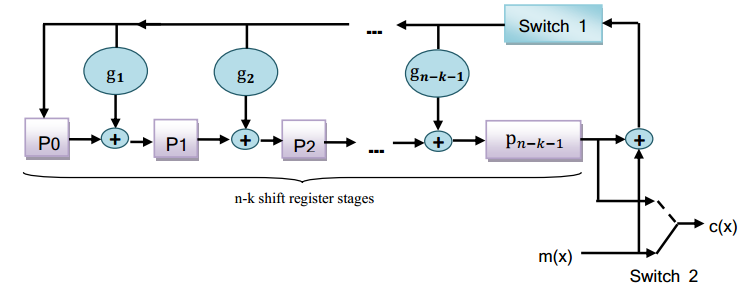 Gambar 3.1 Encoding dengan suatu  stage shift registerBit parity dari kode BCH (31, 11) dihitung menggunakan Linear Feedback Shift Register (LFSR). Koneksi umpan balik dari LFSR dibentuk dalam suatu cara yang bergantung pada polinomial generator kode. Polinomial generator dari kode BCH (31, 11) adalah .Data input sirkuit encoding adalah 11 bit dan outputnya adalah suatu serial atas 31 bit. Encoder kode BCH (31, 11) yang diimplementasikan ke device target FPGA ditunjukkan pada Gambar 3.2.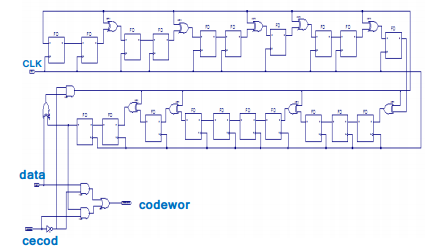 Gambar 3.2 Sirkuit logika encoding kode BCH (31, 11) yang diimplementasikan pada FPGAImplementasi Decoder BCH (63, 51) untuk WBANSeiring dengan berkurangnya ukuran dan meningkatnya kemampuan peralatan elektronik, Wireless Body Area Network (WBAN) menggantikan sistem pelayanan kesehatan konvensional dengan terus menerus memonitor kesehatan pasien. Tingkat daya baterai yang diperlukan untuk mengoperasikan peralatan membatasi banyaknya operasi komputasional dan konsumsi daya dari front-end radio. Front-end radio menentukan konsumsi daya dari Physical Layer (PHY) dan Medium Access Control (MAC) dari WBAN karena front-end radio merupakan bagian utama yang mengkonsumsi daya.Dalam WBAN ini, diimplementasikan encoder dan decoder kode BCH sistematis (63, 51). WBAN menawarkan banyak penerapan baru di area remote health monitoring, pelayanan kesehatan, obat-obatan, multimedia, olahraga, dan lain sebagainya. Terdapat suatu standar komunikasi baru dengan lapisan MAC dan PHY, yang disebut Narrowband (NB), Ultrawideband (UWB), dan Human Body Communications (HBC). Di antara lapisan PHY yang ada, PHY narrowband 2.4 GHz adalah yang paling matang. BCH (63, 51, 2) adalah kode yang mengoreksi kode galat yang bagus untuk digunakan pada baseband processing dari NB PHY.Proses decoding kode BCH terdiri dari empat langkah utama:Penghitungan syndrome.Penentuan koefisien dari polinomial penentu letak galat.Pencarian akar dari polinomial penentu letak galat yang akan mengindikasikan bit yang salah dalam kata kode yang diterima.Pengoreksian galat.Ilustrasi implementasi langkah-langkah tersebut di dalam decoder ditunjukkan oleh Gambar 3.3, Gambar 3.4 dan Gambar 3.5.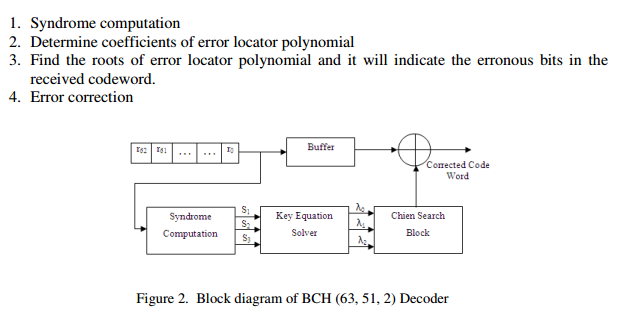 Gambar 3.3 Diagram Blok Decoder BCH (63, 51, 2)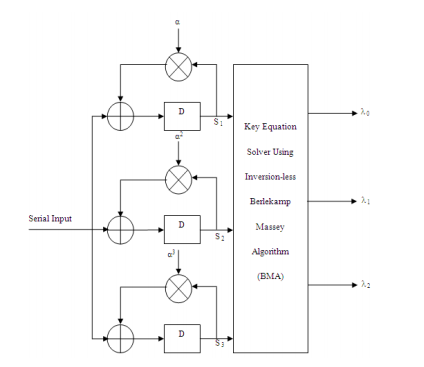 Gambar 3.4 Implementasi Penghitungan Syndrome dan Pencarian Koefisien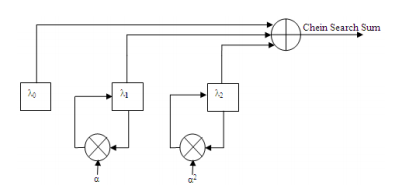 Gambar 3.5 Implementasi Blok Chien SearchBAB IVPENUTUPKesimpulan Berdasarkan pembahasan yang telah diuraikan sebelumnya, kesimpulan yang dapat diambil adalah sebagai berikut.Untuk melakukan encoding pada suatu pesan, kode biner yang melambangkan pesan yang akan dikirimkan ditempatkan di informasi  bit yang kemudian ditambahkan dengan suatu barisan  bit. Kemudian barisan  bit tersebut dibagi oleh polinomial generator untuk mendapatkan suatu sisa. Dengan mengombinasikan barisan pesan dengan barisan sisa, didapatkan kata kode. Encoding yang digunakan disebut encoding sistematis dengan bit pesan dan bit check diletakkan bersebelahan. Untuk melakukan decoding terhadap pesan yang diterima terdapat empat langkah yang perlu dilakukan. Langkah pertama adalah melakukan pendeteksian galat melalui pemeriksaan matriks parity check. Langkah kedua adalah menentukan syndrome dari kata yang diterima. Langkah ketiga adalah mengevaluasi kode BCH dengan algoritma Berlekamp Massey. Hasil dari langkah ketiga adalah suatu polinomial penunjuk letak galat. Langkah keempat adalah penentuan posisi galat yang terjadi di dalam barisan yang diterima dengan menggunakan algoritma Chien Search. Setelah posisi galat diketahui, kata yang diterima kemudian dikoreksi menjadi pesan yang benar.Implementasi encoder kode BCH pada FPGA dilakukan dengan cara menghitung bit parity dari kode BCH (31, 11) menggunakan LFSR (Linear Feedback Shift Register). Koneksi umpan balik dari LFSR dibentuk dalam suatu cara yang bergantung pada polinomial generator kode. Encoder kode tersebut kemudian diimplementasikan ke device target FPGA. Implementasi decoder kode BCH pada WBAN (Wireless Body Area Network) menggantikan sistem pelayanan kesehatan konvensional dengan terus menerus memonitor kesehatan pasien. Dalam WBAN diimplementasikan encoder dan decoder kode BCH sistematis (63, 51).Saran Pada skripsi ini cara encoding dan decoding kode BCH terbatas pada kode biner. Oleh karena itu, pada penelitian selanjutnya disarankan untuk membahas cara encoding dan decoding pada kode selain kode biner. Selain itu, dalam skripsi ini, saat didapati bahwa galat yang terjadi melebihi batas galat yang ditentukan, penghitungan akan berhenti dan kode tidak dapat diperbaiki. Sehingga, untuk penelitian selanjutnya disarankan untuk membahas cara agar kode tersebut tetap dapat diperbaiki.Adanya penelitian ini dapat dijadikan informasi bahwa kode BCH yang dibentuk sebaiknya cukup besar agar dapat mengoreksi cukup banyak galat dan juga tidak terlalu besar agar tidak terlalu membebani channel.DAFTAR PUSTAKABerlekamp.E.R. (1968). Algebraic Coding Theory. New York: Mc GrawHill.Bose, R. C. , D.K.Ray-Chaudhuri. (1960). On a class of error correcting binary group codes. Inform. Control. 3. Hlm. 68-79.Edel, Yves & Bierbrauer, Jurgen. (1999). Some Codes Related to BCH-codes of Low Dimension. Discrete Mathematics 205. Edy Susanto. (2009).  Analisis Kerja Kode BCH. Tugas Akhir. Universitas Sumatera Utara.Fraleigh, J. B. (2003). A First Course in Algebra, 7th Edition. USA: Pearson Education, Inc.Gallian, Joseph A. (2006). Contemporary Abstract Algebra, 7th Edition. USA: Brooks/Cole, Cengage Learning.Grillet, P. Antoine. (2007). Abstract Algebra, 2nd Edition. New York: Spgelangganger Science and Business Media, LLC.Herstein, I. N. (1990). Topics in Algebra, 2nd Edition. New York :John Willey and Sons.Klima, Richard E., et al. (1999). Applications of Abstract Algebra with Maple. New York: CRC Press.Lange, Tanja. (2011). Coding Theory & Cryptology I  (Course Note). http://www.hyperelliptic.org// diakses pada 03 September 2015.Ling, San, Chaoping Xing. (2004). Coding Theory A First Course.  New York: Cambridge University Press.Massey, James L. (1965). Step-by-step Decoding of the Bose-Chaudhuri-Hocquenghem Codes. IEEE Transaction on Information Theory. Volume 11.Mathew, Priya, et al. (2014). Hardware Implementation of (63, 51) BCH Encoder dan Decoder for WBAN Using LFSR and BMA. International Journal on Information Theory (IJIT). Vol.3 No.3.Mohammed, Samir Jasim. (2013). Implementation of Encoder for (31, k) Binary BCH Code based on FPGA for Multiple Error Correction Control. International Journal of Computer Applications.Volume 76. No.11.Mozhiarasi P., C. Gayathri, V. Deepan. (2015). An Enhanced (31, 11, 5) Binary BCH Encoder and Decoder for Data Transmission. International Journal of Engineering Research and General Science. Volume 3, Issue 2, Part 2.Peterson, W.W. (1960). Encoding and Error-Correction procedures for the Bose-Chaudhuri Codes. IRE Trans. Inf. Theory. Hlm. 459-470.Pretzel, Oliver. (1992). Error-Correcting Codes and Finite Fields. Oxford: Oxford University Press.Shanon, Claude E. (1948). A Mathematical Theory of Communication. The Bell System Technical Journal. Volume 27.Sihar Parlinggoma Panjaitan. (2006). Analisis Algoritma Kode Konvolusi dan Kode BCH. Jurnal Sistem Teknik Industri USU. Volume 7. No.2.Togneri, Roberto, Christopher J. S. deSilva. (2006). Fundamental of Information Theory and Coding Design. Florida: CRC Press.Vanstone, Scott A., Paul C. van Oorschot. (1989). An Introduction to Error Correcting Codes with Applications. Massachusetts: Kluwer Academic Publishers.Yunghsiang S. Han. (2006). BCH Codes. Graduate Institute of Communication Engineering, National Taipei UniversityTaiwan.Panjang blok.Banyaknya digit parity check.Jarak minimumGalois Field dengan banyak elemen .Polinomial minimal dari .Koset siklotomik darimodulo yang memuat.Bobot hamming dari .Akhir pembuktian.[2][3][4][0][1][2][3][4][1][1][2][3][4][0][2][2][3][4][0][1][3][3][4][0][1][2][4][4][0][1][2][3][2][3][4][0][1][2][4][3][4]Coset LeaderCoset LeaderSyndromeBentuk PangkatBentuk PolinomialBentuk PangkatBentukPolinomialBentuk4-tupelPolinomialMinimal11---